KHYBER PAKHTUNKHWA BOARD OF TECHNICAL EDUCATION, PESHAWARDATE SHEET	     							3rd Year (PRACTICAL)FOR DIPLOMA OF ASSOCIATE ENGINEER 3RD YEAR SUBJECT WISE (NEW COURSE) PRACTICAL ANNUAL EXAMINATION 2018Time =  09:00 A.M   to   03:00 P.M  (Friday= 09:00 A.M to 01:00 P.M & 02:00 P.M to 04:00 P.M)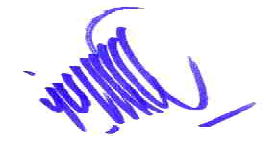 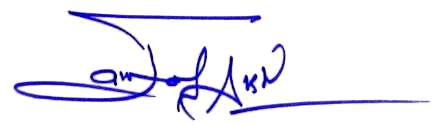            																		Asstt: Controller of Examinations KHYBER PAKHTUNKHWA BOARD OF TECHNICAL EDUCATION, PESHAWARDATE SHEET	         							      2nd Year (PRACTICAL)FOR DIPLOMA OF ASSOCIATE ENGINEER 2ND YEAR SUBJECT WISE (NEW COURSE) PRACTICAL ANNUAL EXAMINATION 2018Time =  09:00 A.M   to   03:00 P.M  (Friday= 09:00 A.M to 01:00 P.M & 02:00 P.M to 04:00 P.M)           																		Asstt:  Controller of ExaminationsDate, Day &TimeArchitech-tureTechnologyAuto & DieselTechnologyAuto & Farm TechnologyBio-MedicalTechnologyChemical TechnologyCivil TechnologyComputer Hardware TechnologyComputer Information TechnologyD.D.M TechnologyDie & Mould TechnologyElectrical TechnologyElectronicsTechnologyFood TechnologyMechanical TechnologyPetroleum TechnologyPrecision TechnologyRefrig: & Air Cond: TechnologyTelecom-munication Technology21-05-2018MondayAR-333Auto CAD                   IIAD-313Computer App: in CAD & AutomationAD-313Computer App: in CAD & AutomationBM-312Opto Electronics, Fiber Optics & LaserCHT-314Instrumental Methods of AnalysisCT-322Quantity Surveying                            IICOMP-314Computer Maintenance & ServicingCIT-313Network AdministrationCategory ADDM-314Advance Figure DrawingMT-323Applied Thermodynamics and Energy conservationET-316AC MachinesELT-312Communication System                             IIFT-325       Technology of Food-2MT-323App: Thermodyn::       & Energy Conserv:Pet-313Petroleum RefiningMT-323Applied Thermodynamics and Energy conservationRACT-314Air Conditi: System DesignTC-312Radio Communication System II22-05-2018TuesdayAR-324Arch. Design & Drawing                         IIAD-323Fuel Injection & CarburetionAD-323Fuel Injection & CarburationBM-324Fund: of Micro Process & Interfacing Tech:CHT-324Industrial Chemical Process                IICT-364Concrete Tech: & R.C.C. DesignCOMP-323Computer Peripherals & InterfacingCIT-313Network Administra-tionCategory ADDM-324Advance DesignIS-322Instrument ScienceET-335Transmision Distribution & Protec: of Electrical Power System.ELT-326TV Circuits & SystemFT-333        Quality ControlMT-332Industrial Engg: Industrial Planning & Production MethodsPet323Well Logging And TestingIS-322Instrument ScienceRACT-334Control and InstrumentationTC-325TV Circuits and Systems23-05-2018WednesdayAR-373Estimation and Specification by lawsAD-333Automotive Transmiss-ionAD-333Automotive Transmiss-ionBM-322Sterilization Autoclaves & Med: Gases, Vacuum systemCHT-335Chemical Engineering                 IICT-344Hydraulics & IrrigationCOMP-332Data COmmun: & Computer NetworkCIT-313Network AdministrationCate   gory ADDM-334Home DecorationMT-343Machine DesignET-343Telecom:ELT-333Industrial ElectronicsFT-342        Food PackagingMT-343Machine DesignPet-333Gas TechnologyMT-343Machine DesignRACT-352Technical ProjectTC-332Antenna and Wave Propag:24-05-2018ThursdayAR-342Model Making / ProjectAD-342Motor Vehicle InspectionAD-342Motor Vehicle InspectionBM-334ECG & Ultrasound Equ:CHT-362Energy Conservation / PollutionCT-353Railways, Docks, Har: & BridgesCOMP-344Operating System & C languageCIT-323Operating SystemCategory ADDM-343Drafting and Pattern MakingIPI-323Industrial Process InstrumentationET-353Repair & Maintenance of Elect: EquipmentELT-342Antina & transmision LinesFT-373        Waste ManagementMT-353Tool Design & MakingPet-343Petroleum Production TechnologyIPI-323Industrial Process InstrumentationRACT-373RAC Workshop Practice                                IIITC-342Microprocessor Applic: & Interfaces25-05-2018FridayAR-353Building Construction                 IIAD-353Auto body building & finishingAF-312Soils & FertilizersBM-342Bio Chemistry & Clinic Lab Equ:CHT-352Chemical Technology PracticeCT-373Soil Mechanics Highway & AirportsCOMP-352Computer HardwareCIT-332Web Page Development and E-CommerceCategory ADDM-353SewingMT-362Material Testing & Heat TreatmentET-364Digital & Industrial ElectronicsELT-363Microproc-essor & MicrocomputerFT-382         Special ProjectMT-362Materials Testing & Heat TreatmentAr-133Basic Computer in Petroleum TechnologyMT-362Material Testing & Heat Treatment___TC-352Telecom Equipment Servicing26-05-2018Saturday___AD-362Motor Vehicle DrivingAF-323Farm Machinery                  IIBM-354Therapeutic Bio Medical Equ:___CT-381Civil Engineering ProjectCOMP-362Microprocessor ProgramingCIT-353P.C. System & Peripherals Repair___WT-354Workshop Technology-III___ELT-371Equipment Servicing & Project (Lab)___MT-374Workshop Practice                           IIPet-363Instrumentation and ControlWT-354Workshop TechnologyIII___TC-363Digital Comm:28-05-2018Monday___AD-374Workshop Practice                IIIAF-332Earth Moving Machinery______CT-333Public Health Engineering            II___CIT-363Project___MT-382Computer Integrated Manuf: [CIM]_________MT-382Computer integrated Manufat:___MT-382Computer Integrated Manuf: [CIM]___TC-372Project29-05-2018Tuesday___MT-392Metallurgy & Heat TreatmentAF-344Workshop            Practice                          III__________________TD-362Technical Drawing and CAD-II_________MT-312Hydraulics & Hydraulics Machine___TD-362Technical Drawing and CAD-II___TC-382Fiber Optics & Satellite Comm:30-05-2018Wednesday___________________________MT-332Industrial Engr: (Industrial Planning & Production Methods)_______________MT-332Industrial Engr: (Industrial Planning & Production Methods)______Date, Day &TimeBio-MedicalTechnologyChemical TechnologyComputer Hardware TechnologyComputer Information TechnologyD.D.M TechnologyDie & Mould TechnologyElectronicsTechnologyFood TechnologyPetroleum TechnologyPrecision TechnologyArchitech-tureTechnologyAuto & DieselTechnologyAuto & Farm TechnologyCivil TechnologyElectrical TechnologyMechanical TechnologyRefrig: & Air Cond: TechnologyTelecom-munication Technology31-05-2018ThursdayCategory "B"BM-214Solid State ElectronicsCategory "B"CHT-254Indu: Chemical Process-ICategory "B"COMP-214Comp: Org:& Basic ProgCategory "B"CIT-213Object Oriented Prog:Category "A"DDM-213 Figure Drawing & SketchingCategory "B"WT-226Workshop Technology-IICategory "B"ELT-222Motors & GeneratorsCategory "B"FT -213      Food ChemistryCategory "B"Pet-261Workshop Practice-IICategory "B"WT-226Workshop Technology-IICategory "B"AR-214Structural Mech: RCC DesignCategory "B"PHY-212Applied MechanicsCategory "B"PHY-212Applied MechanicsCategory "B"CT-253Mechanics of StructuresCategory "B"ET-263Basic ElectronicsCategory "B"PHY-212Applied MechanicsCategory "B"PHY-212Applied MechanicsCategory "B"CH-222Applied Chemistry01-06-2018FridayCategory "B"BM-233Elect:Mach: & Ind: ElectCategory "B"CHT-293Chemical Engg-ICategory "B"COMP-232Motors &Power SupCategory "B"CIT-225Microprocessor ArchitectureCategory "A"DDM-224Basic Design-ICategory "B"TD-253Technical Drawing and CAD-ICategory "B"ELT-264Amp:&Radio ReceiversCategory "B"FT- 224      Food Analysis and InstrumentationCategory "B"Pet-223Fluid Mechanics & ThermodynamicsCategory "B"TD-253Technical Drawing and CAD-ICategory "B"AR-233Auto CAD-ICategory "B"CH-213Applied ChemistryCategory "B"CH-213Applied ChemistryCategory "B"CT-262Quantity Surveying-ICategory "B"ET-213DC Machines & BatteriesCategory "B"ET-202App: Electricity & ElectronicsCategory "B"RACT-214Principle of Aircondit:Category "B"TC-243Radio Comm:Sys-I02-06-2018SaturdayCategory "B"BM-242Operational Amplifier & ApplicationCategory "B"CHT-283Physical ChemistryCategory "B"COMP-253Measuring InstrumentsCategory "B"CIT-243Analog ElectronicsCategory "A"DDM-242Sewing TechniquesCategory "B"Phy-212Applied MechanicsCategory "B"ELT-214Elec:Devices & CircuitsCategory "B"FT- 245       Technology of Foods-ICategory "B"Pet-243Drilling TechnologyCategory "B"Phy-212Applied MechanicsCategory "B"AD-212Applied Thermodyn:Category "B"AD-212Applied Thermodyn:Category "B"CT-212Public Health EngineeringCategory "B"ET-233Utilization of Electr: EnergyCategory "B"MT-212MetrologyCategory "B"RACT-223App:Therm:& Low PressureCategory "B"TC-253Telephone & Exchange04-06-2018MondayCategory "B"BM-212Patients Safety & U/S Rad: Phys:Category "B"CHT-263Quantitative AnalysisCategory "B"COMP-262Controls & AutomationCategory "B"CIT-253Digital ElectronicsCategory "A"DDM-253Knitting CraftCategory "B"ET-202Applied Electricity & ElectronicsCategory “B"CH-213Applied ChemistryCategory "B"FT- 252       Food Plant Layout and HygieneCategory "B"Pet-253Fuels and CombustionCategory "B"ET-202Applied Electricity & ElectronicsCategory "B"AD-223Suspension Steer:& BrakesCategory "B"AF-222Crop HusbandryCategory "B"Comp - 122Computer ApplicationCategory "B"ET-251App: of Comp: in Elect. Tech______Category "B"TC-262Power Plant05-06-2018TuesdayCategory "B"ELT-233Measuring InstrumentsCategory "B"CHT-244Organic ChemistryCategory "B"COMP-243Digital Elect: & Microproce-ssorCategory "B"CIT-233Data Communication and NetworkingCategory "A"DDM-232Drafting & Pattern Making-IICategory "B"MT-212MetrologyCategory "B"ELT-252Comm: System-ICategory "B"FT- 233       Principles of Food Engg:Category "B"Pet-213Petroleum GeologyCategory "B"MT-212MetrologyCategory "B"AD-243Problem in I.C EnginesCategory "B"AF-213Farm Machinery-I___Category "B"ET-223Electrical Instt:& Meas:______Category "B"TC-214Tele-Comm: Ele:&Circuits06-06-2018WednesdayCategory "B"BM-223X-Ray & Film Processing Eq:___Category "B"COMP-223Electronics Devices & Circuits – II___Category "B"DDM-263Computer___Category "B"ELT-243Pulse & Digital Circuits___Category "B"Pet-233Petrochemicals & Industrial Stoichiometry______Category "B"MT-252MetrologyCategory "B"AD-223Susp:Steering & Brakes___Category "B"PHY-222Applied Physics______Category "B"TC-233Measuring Instruments07-06-2018ThursdayCategory "B"BM-222Digital Electronics_______________Category "B"ELT-233Measuring Instruments___Category "B"Comp-213Computer Application Software______